ВНИМАНИЕ!Отправка письма с ответами автоматически свидетельствует о вашем согласии на обработку таких персональных данных, как Ф.И.О. ученика, класс, школа, место и рейтинг в викторине. Если вы не хотите раскрывать своё истинное имя, можете подписаться псевдонимом.Данный бланк можно заполнять в электронном виде, набирая данные и ответы прямо здесь, а можно распечатать и заполнить вручную разборчивым почерком, в таком случае в качестве ответа присылается либо отсканированный документ, либо фотография с ответами.Ответы: ПРЕДУПРЕЖДЕНИЕ: работы, присланные по истечении срока, не проверяются!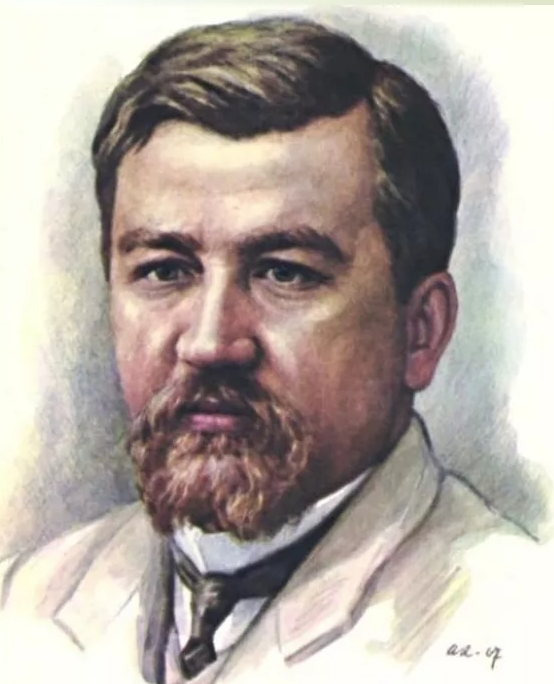 Викторина к юбилею 
А.И. КупринаБланк ответовФамилия, имя и отчество ученика, класс Образовательная организация с указанием населённого пунктаФамилия, имя и отчество учителяВопрос Ваш вариант ответа12345678910111213141516